Dodela novinarskih grantovau okviru projekta„Podsticanje medijske međukulturne razmene u procesu pomirenja između Kosova i Srbije“PRIJAVNI FORMULARRok za prijavu je 30. oktobar2023. Samo jedan grant može biti dodeljen po osobi. Prijava se šalje mejlom i podrazumeva sledeća dokumenta:Prijavni formularTabelu sa procenom troškova (LINK)Primere dosadašnjeg novinarskog radaPrilikom potpisivanja deklaracije koja se nalazi na kraju ovog formulara možete učiniti jednu od sledeće dve radnje:Priložiti elektronski potpisOdštampati deklaraciju, potpisati je i skenirati, te kao skeniran dokument poslati u sklopu prijaveDokumenta poslati elektronskim putem na adresu roniidrizaj@jetanekosove.com Svi kandidati koji se prijave dobiće e-mail da je njihova prijava primljena. OSNOVNI LIČNI PODACIOSNOVNI PROFESIONALNI PODACINavedite dosadašnji relevantan profesionalni angažman, počevši od najskorijeg. Ukoliko je potrebno, dodajte još tabela.  Navedite ime, poziciju i kontakt (e-mail i telefon) najmanje dve osobe iz medijskog sektora koje bi vas preporučile za dobijanje ovog granta:Navedite detalje o dosadašnjim novinarskim nagradama, specifičnim uspesima ili relevantnim medijskim projektima na kojima ste učestvovali:Primeri objavljenih novinarskih radova - u polju ispod obezbedite linkove ka primerima. Ukoliko su tekstovi objavljeni u štampi i nisu dostupni digitalnom formatu, kopije tekstova dostavite uz ovaj formular.PREDLOG ZA DOBIJANJE GRANTAGrant se dodeljuje za priče o odnosima Srba, Albanaca i drugih etničkih grupa u Srbiji i na Kosovu, izazovima sa kojima se suočavaju usled nerešenih političkih i bezbednosnih pitanja, primerima ekonomske, sportske i kulturne saradnje i sl, u cilju  osvetljavanja tema o kojima javnost retko ima priliku da se informiše putem tradicionalnih medija.  Više o ciljevima programa pogledajte u tekstu poziva (LINK).Prilikom odgovaranja na pitanja, u svaki odeljak predviđen za odgovore možete uneti maksimalno 200 reči. Navedite razloge zbog kojih se prijavljujete. Šta vas čini dobrim kanidatom za dobijanje ovog granta i izveštavanje o priči koju predlažete? O čemu je priča koju predlažete? Ukratko navedite osnovnu hipotezu. Opišite zbog čega je predložena priča originalna, relevantna, interesantna i važna. Opišite plan rada. Koje sagovornike ste planirali da kontaktirate i koje dodatne izvore planirate da koristite (kao što su dostupna dokumenta, statistika, arhive ili drugi podaci)? Šta do sada znate o predloženoj temi? Koliko okvirno vremena planirate da potrošite u radu na priči?Kakvu vrstu novinarske produkcije planirate - da li je u pitanju tekst, audio ili video? Na koji način planirate da objavite i promovišete vašu priču? Da li postoje neki rizici za realizaciju vašeg novinarskog projekta? Ukoliko postoje, opišite ih, kao i načine na koje mislite da je moguće prevazići ili preduprediti eventualne poteškoće.   IZJAVASvojim potpisom potvrđujem tačnost i istinitost gore navedenih podataka i izjava, kao i svih dodatnih materijala koje šaljem uz ovaj prijavni formular. Takođe, potvrđujem da ukoliko budem izabran/a za dodelu granta, moj poslodavac će biti informisan o tome i pružiće mi neophodnu podršku da učestvujem u ovom programu na način da mogu da ispunim sve uslove podrške (vremenske odrednice i sl.)Datum:______________________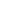 PotpisIme:  Prezime:Telefon (mob):E-mail:Poslodavac: Poslodavac: Adresa: Mejl/tel:Datum početka angažmana: Datum završetka angažmana:Osnovne obaveze i dostignuća:Osnovne obaveze i dostignuća:Poslodavac: Poslodavac: Adresa: Mejl/tel:Datum početka angažmana: Datum završetka angažmana:Osnovne obaveze i dostignuća:Osnovne obaveze i dostignuća:Ime i prezime:Naziv priče/novinarskog projekta: